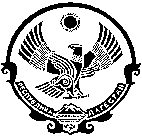 РЕСПУБЛИКА ДАГЕСТАНМУНИЦИПАЛЬНОЕ ОБРАЗОВАНИЕ «СЕЛЬСОВЕТ «ХВАРТИКУНИНСКИЙ» ГЕРГЕБИЛЬСКОГО РАЙОНАСОБРАНИЕ ДЕПУТАТОВ СЕЛЬСКОГО ПОСЕЛЕНИЯИндекс 368258, Республика Дагестан,  Гергебильский район, с. ХвартикуниРЕШЕНИЕ № 923.10.2018г.                                                                                                            с.ХвартикуниОб объявлении конкурса по отбору кандидатур на должность главы  муниципального образования «сельсовет «Хвартикунинский» Руководствуясь статьей 37 Федерального закона № 131-ФЗ от 06.10.2003 г. «Об общих принципах организации местного самоуправления в Российской Федерации», Закона Республики Дагестан   «О внесении изменения в статью 2  Закона РД « О порядке формирования представительных органов муниципальных районов РД и избрания глав муниципальных образований Республики Дагестан»  и Уставом  МО «сельсовет «Хвартикунинский», Собрание депутатов  Муниципального образования « сельсовет                                      «Хвартикунинский»  РЕШИЛО:Назначить проведение конкурса по отбору кандидатур  на  должность главы  муниципального образования  «сельсовет «Хвартикунинский» Гергебильского района  Республики Дагестан на 22 ноября 2018 года на 10.00 часов в  здании администрации МО « сельсовет «Хвартикунинский»по адресу: Республика Дагестан, Гергебильский  район, село Хвартикуни.Утвердить Порядок проведения конкурса  по отбору кандидатур на  должность  главы муниципального образования «сельсовет«Хвартикунинский»  Гергебильского  района  Республики Дагестан, согласно приложению № 1.Настоящее решение направить Главе  муниципального образования  «Гергебильский район»  с обращением о назначении половины состава конкурсной комиссии.Прием документов на конкурс по отбору кандидатур на  должность главы  муниципального образования МО «сельсовет «Хвартикунинский»  осуществляется с 30 октября по 20 ноября 2018 года включительно с 10.00 час.до 16.00 час. в соответствии с порядком проведения конкурса  по отбору кандидатур на должность главы   муниципального образования  «сельсовет «Хвартикунинский», уполномоченным лицом в  здании сельской администрации.Настоящее решение опубликовать на странице районной газеты « Вперед» и разместить на официальном  сайте МО                                           «Гергебильский район».Настоящее решение вступает в силу после его опубликования (обнародования).И. О. Главы МО                                                                                                                    «сельсовет» Хвартикунинский»                        Магомедов Н.Х.РЕСПУБЛИКА   ДАГЕСТАНАДМИНИСТРАЦИЯ МУНИЦИПАЛЬНОГО ОБРАЗОВАНИЯ СЕЛЬСКОЕ ПОСЕЛЕНИЕ « СЕЛЬСОВЕТ ХВАРТИКУНИНСКИЙ» ГЕРГЕБИЛЬСКОГО РАЙОНАИсх № 09                                                                      от 23 10 2018 г.                                                                              Главе МО «Гергебильский                                                                              район»                                                                       Малачилову Р.М.                                       ОбращениеАдминистрация МО «сельсовет Хвартикунинский» информирует Вас о том, что 23 октября 2018 года депутатами сельского собрания принято решение об объявлении конкурса по отбору кандидатур на должность Главы МО «сельсовет Хвартикунинский».Проведение конкурса назначено на 22 ноября 2018 года.    Депутаты сельского собрания приступили к формированию конкурсной комиссии.Просим Вас назначить половину состава конкурсной комиссии от главы МО «Гергебильский район»И. О. Главы МО                                                                                                                    «сельсовет» Хвартикунинский»                         Магомедов Н.Х.                                         ПРОТОКОЛОрганизационного заседания конкурсной комиссии по отбору кандидатур на должность главы МО «сельсовет Хвартикунинский»                                                   №128. 09. 2015г.                                                                     с. Хвартикуни Всего членов комиссии – 6 чел.Присутствуют – 6 чел.                                       Повестка дня:Выборы председателя, зам. председателя и секретаря комиссии.Назначить уполномоченное лицо для приема документов предоставленных на конкурс по отбору кандидатур на должность главы МО «сельсовет  Хвартикунинский»-- По первому вопросу выступил Шарипов Ахмед Магомедович, который предложил выбрать председателем комиссии Омарова МагомедаБагавудиновича, заместителем председателя Тагирова Магомедбашира Магомедовича и секретарем комиссии Магомедова Мурада Назировича.Проголосовали: За- 6 чел. Против – 0. Воздерж. – 0.Решили:Выбрать председателем комиссии Омарова М.Б., зам. председателя Тагирова М.М. и секретарем комиссии Магомедова М.Н.-- По второму вопросу выступил Омаров М.Б., который предложил назначить уполномоченным лицом для приема документов Магомедова Мурада Назировича.Проголосовали: За – 6 чел. Против- 0. Воздерж.- 0.Решили:Назначить уполномоченным лицом для приема документов Магомедова М.Н.  Председатель комиссии.                                        Омаров М.Б.Секретарь 	Магомедов М.Н.                                             ПРОТОКОЛЗаседания конкурсной комиссии по отбору кандидатур на должность главы МО «сельсовет Хвартикунинский»№214. 10. 2015г.                                                                     с. Хвартикуни Всего членов комиссии – 6 чел.Присутствуют – 5 чел.Повестка дня:Рассмотрение документов предоставленных в конкурсную комиссию претендентами на должность главы МО «сельсовет Хвартикунинский»- Рассмотрели  документы претендента на должность главы МО «сельсовет Хвартикунинский» Ахмедова Ахмеда Магомедшариповича.Решили:По результатам рассмотрения документов, Ахмедова А.М. рекомендовать для участия во втором туре конкурсной комиссии, как по уровню образования и квалификации соответствующего требованию положения о порядке проведения конкурса по отбору кандидатур на должность главы МО «сельсовет Хвартикунинский».- Рассмотрели документы претендентана должностьглавы МО «сельсовет Хвартикунинский» Нажмудинова Магомеда Гамзатовича.Решили:По результатам рассмотрения документов, Нажмудинова М.Г. рекомендовать для участия во втором туре конкурсной комиссии, как по уровню образования и квалификации соответствующего требованию положения о порядке проведения конкурса по отбору кандидатур на должность главы МО «сельсовет Хвартикунинский».Председатель комиссии.                                        Омаров М.Б.Секретарь 	   Магомедов М.Н.                                             ПРОТОКОЛЗаседания конкурсной комиссии по отбору кандидатур на должность главы МО «сельсовет Хвартикунинский»№315. 10. 2015г.                                                                     с. Хвартикуни Всего членов комиссии – 6 чел.Присутствуют – 5 чел.Повестка дня:Рассмотрение документов предоставленных в конкурсную комиссию претендентами на должность главы МО «сельсовет Хвартикунинский»- Рассмотрели  документы претендента на должность главы МО «сельсовет Хвартикунинский» Магомедова Магомедали СайгидмагомедовичаРешили:По результатам рассмотрения документов, Магомедова М.С. рекомендовать для участия во втором туре конкурсной комиссии, как по уровню образования и квалификации соответствующего требованию положения о порядке проведения конкурса по отбору кандидатур на должность главы МО «сельсовет Хвартикунинский».Председатель комиссии.                                        Омаров М.Б.Секретарь 	   Магомедов М.Н.